FECHA DE INICIO: solo se publico la fecha de inicio, pero no la de cierre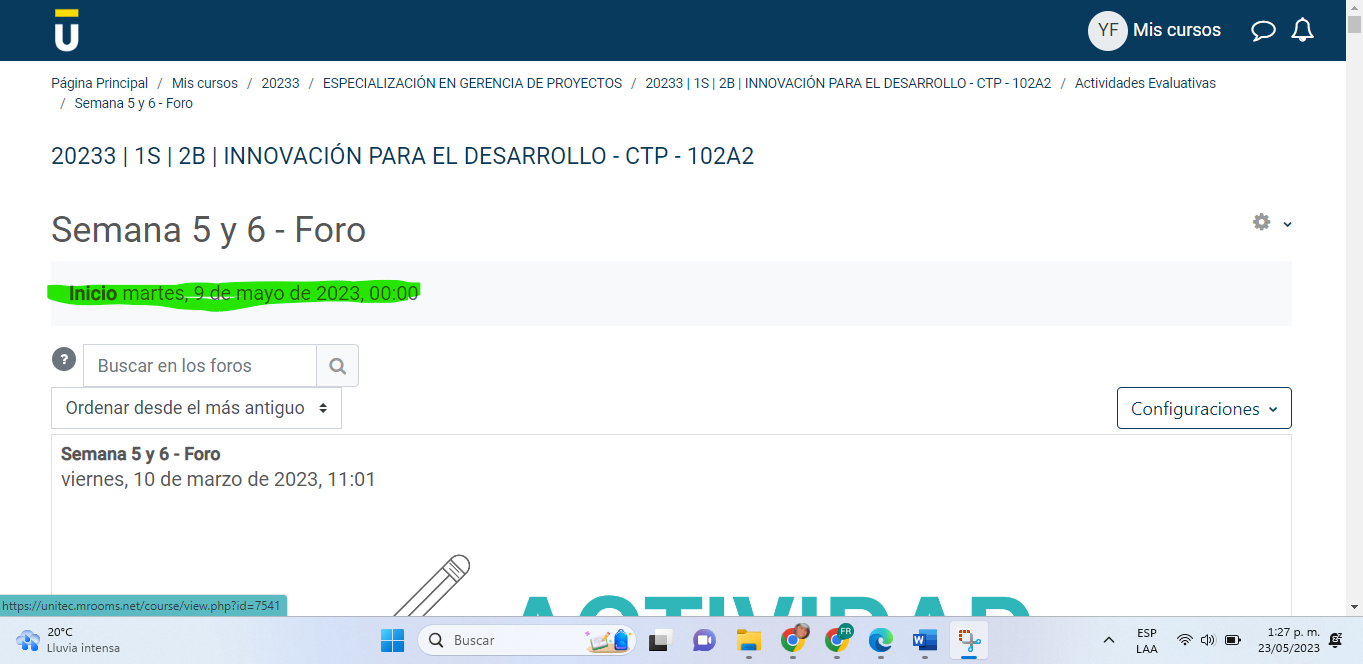 NO SE EVIDENCIA FECHA DE CIERRE: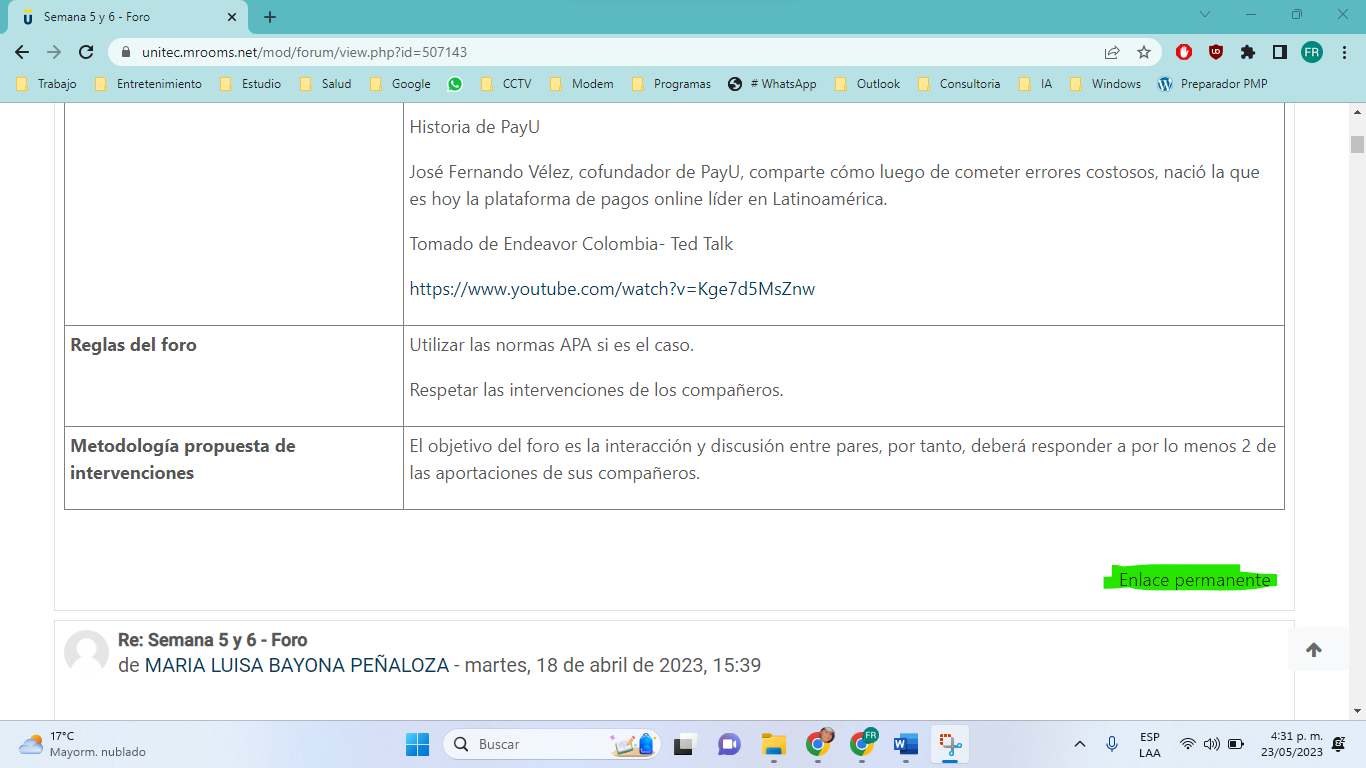 En el calendario no está el cierre del foro: las demás actividades están programadas en el calendario menos el foro. 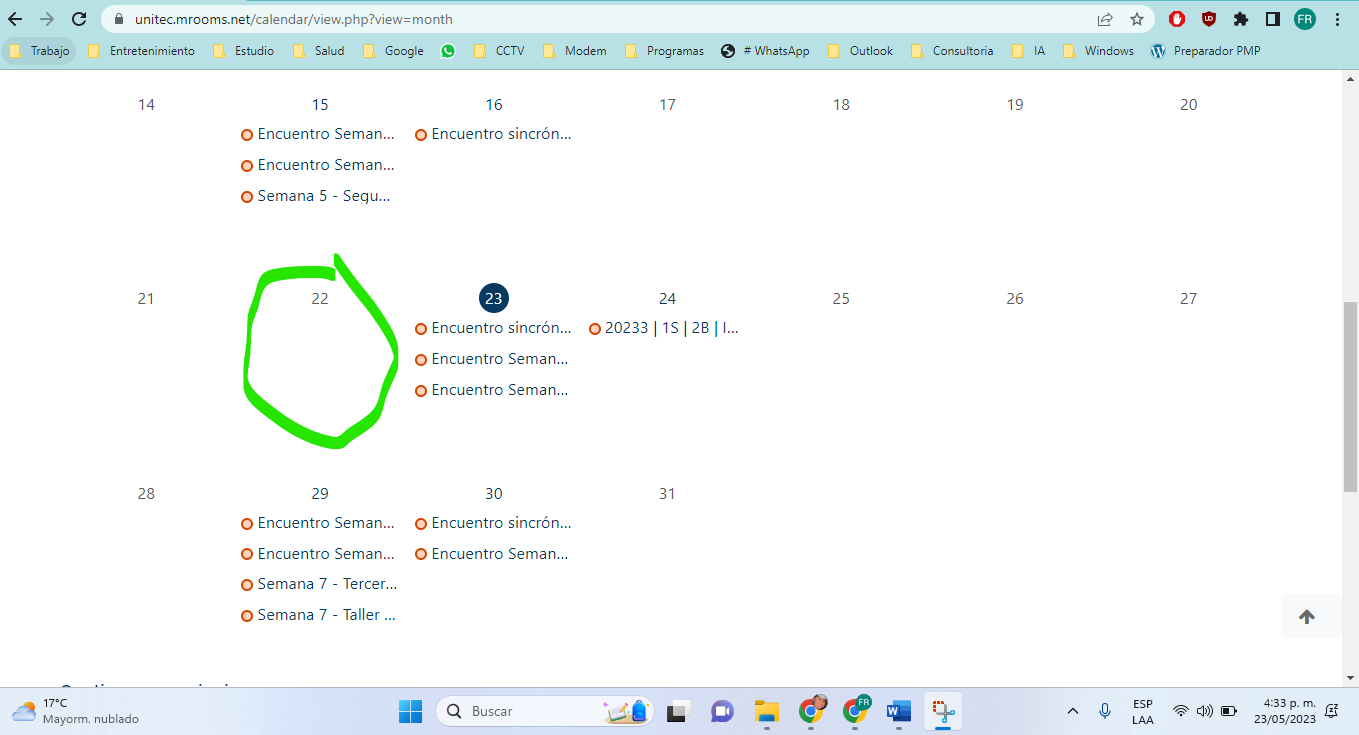 